РЕГИОНАЛЬНАЯ  ОБЩЕСТВЕННАЯ  ОРГАНИЗАЦИЯСОДЕЙСТВИЯ  ЗАЩИТЕ   ПРАВ  ПОСТРАДАВШИХ ОТ ТЕРАКТА«ВОЛГА-ДОН»Школа золотого возрастаРЕГИОНАЛЬНАЯ ОБЩЕСТВЕННАЯ ОРГАНИЗАЦИЯ СОДЕЙСТВИЯ ЗАЩИТЕ ПРАВ  ПОСТРАДАВШИХ ОТ ТЕРАКТА «ВОЛГА-ДОН» зарегистрирована министерством Юстиции Ростовской области  26 сентября 2006г., ОГРН 1066100043525; ИНН   6143063641, юридический адрес 347360 Ростовская область г. Волгодонск ул. Ленина 26,  почтовый адрес 347380 Ростовская область г. Волгодонск пр. Курчатова д.6 кв. 31,  к.т. 8 918 542 74 06    E-mail: ihalai@volga-don.org                    www.volga-don.org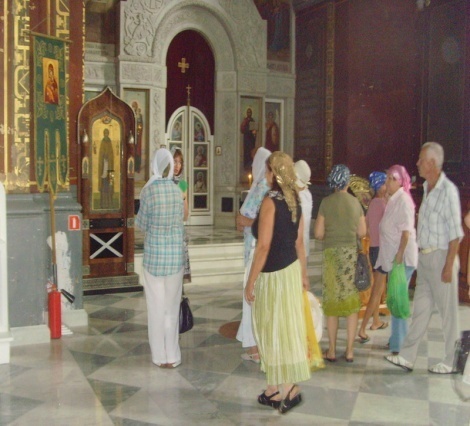 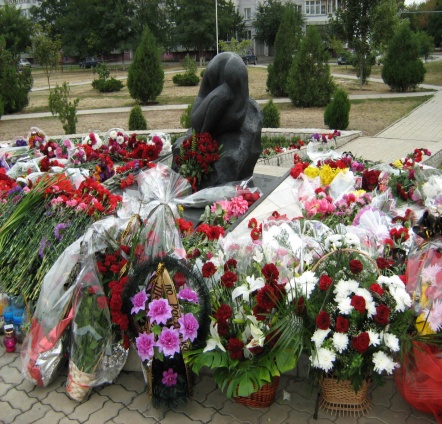 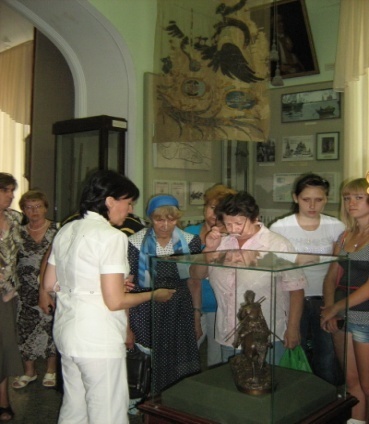 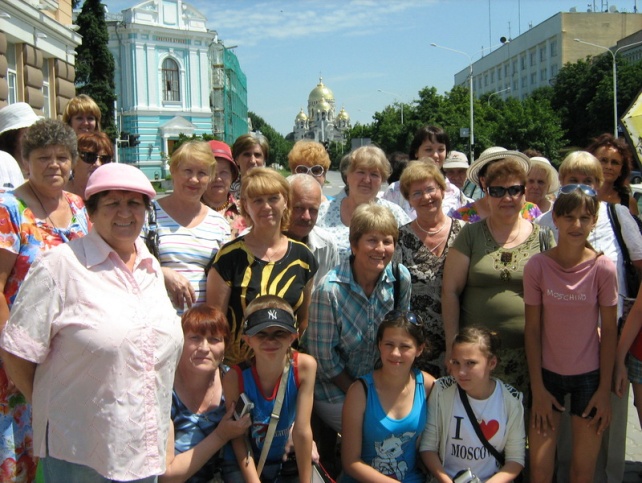  РОО СЗППТ «Волга-Дон»  реализовывает  программу   «Школа золотого возраста», победившую в конкурсе для социально ориентированных некоммерческих организаций Ростовской области в 2011г. и поддержанную Администрацией г. Волгодонска в 2012г. В рамках программы «Школа золотого возраста в 2012г. состоялся партнерский визит участников РОО СЗППТ «Волга-Дон» в АНО «Женская палитра» в  столицу Донского казачества г. Новочеркасск, Вознесенский Собор, Музей донского казачества         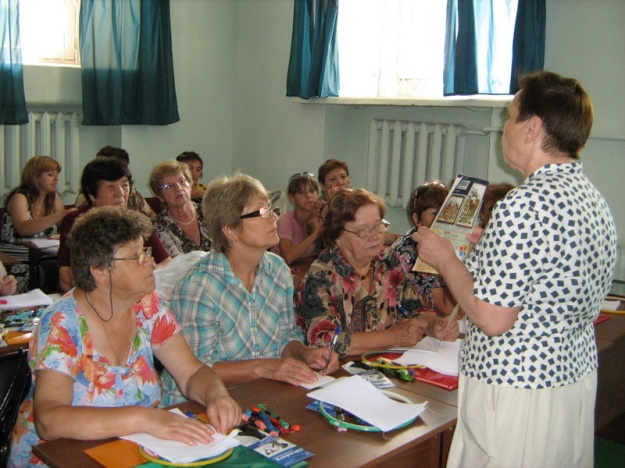 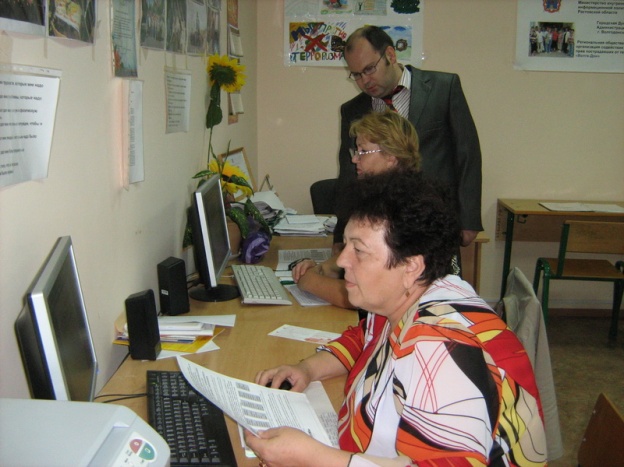 В рамках программы  «Школа золотого возраста»  РОО СЗППТ «Волга-Дон» продолжила курсы «Компьютерная грамотность», Компьютерный класс был оборудован в общественной приемной депутатов пострадавших районов.Участники проекта "Школа золотого  возраста" члены РОО                                              "Волга-Дон" старшего поколения                                         прошли обучение в учебном центре ГО и ЧС первой помощи при чрезвычайной                           ситуации.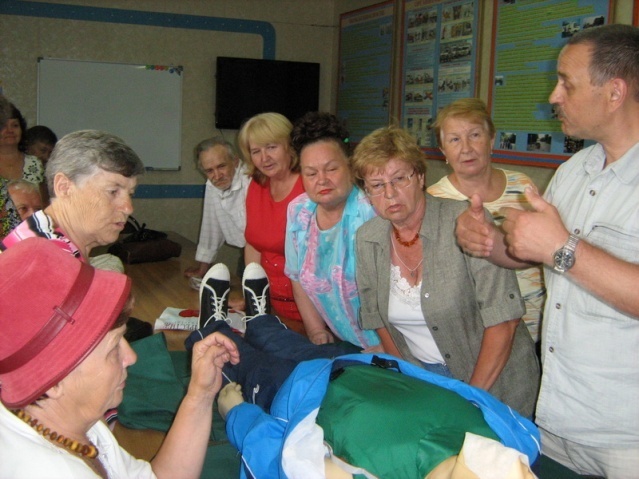 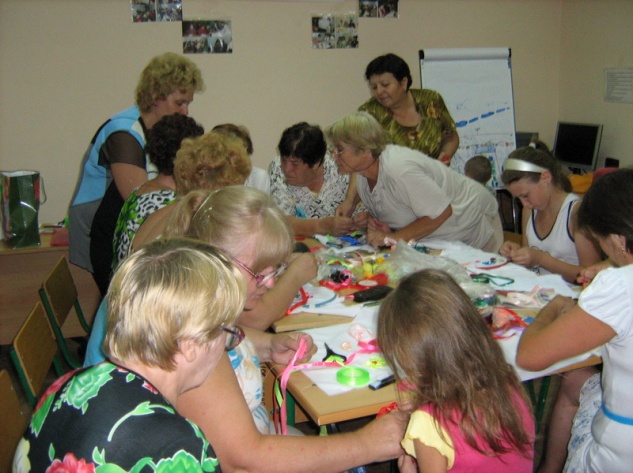 В рамках программы «Школа золотого  возраста»   РОО СЗППТ «Волга-Дон» начала осуществляться курс «Рукоделие»Были  организованы                    «Библейский уроки»       для старшего поколения РОО СЗППТ «Волга-Дон»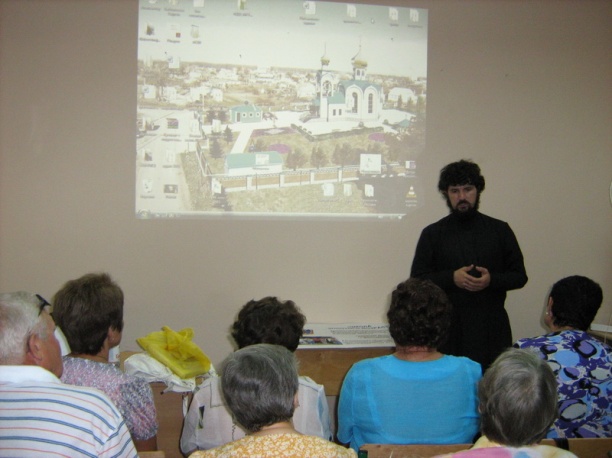 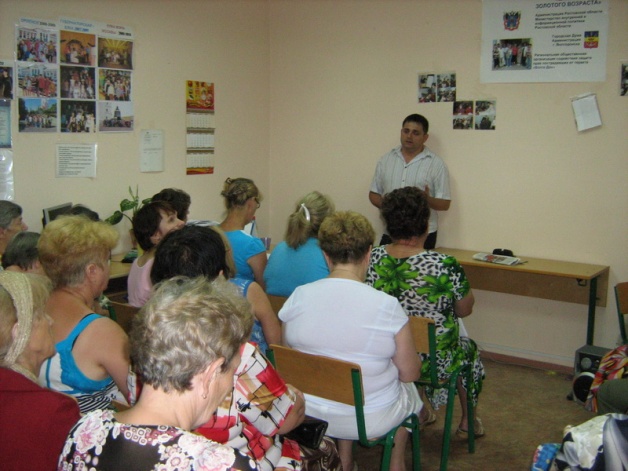 В рамках программы «Школы            золотого возраста» участники        проходят курс обучения в                        «Юридической клинике»  Был организован курс лекций врача-терапевта МУЗ ГП №1 Е.И. Прытковой  «Здоровый образ жизни»   для членов  РОО СЗППТ «Волга-Дон» старшего поколения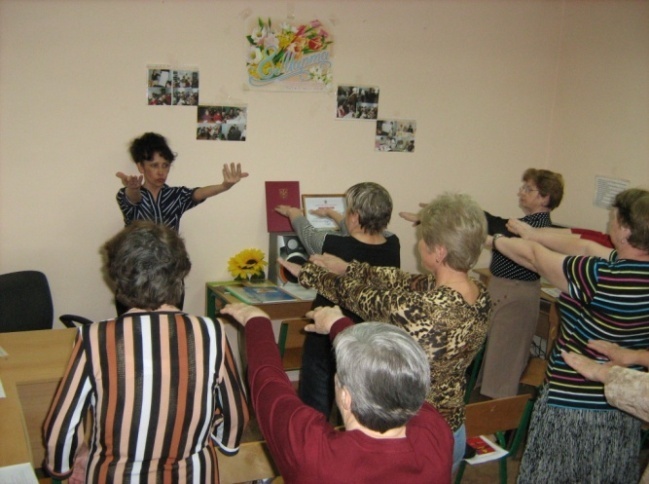 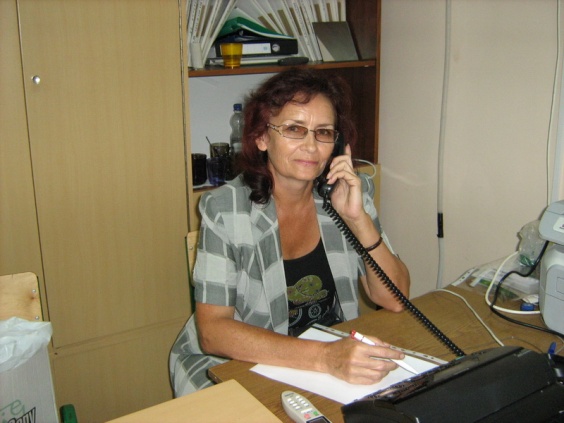 В рамках программы начал функционировать                                      «Народный телефон»                                                             С участниками программы         встретился  директор общественной приемной при Уполномоченном по правам человека в РФ в г. Волгодонске Ростовской областиЛ.В. Петрашиса    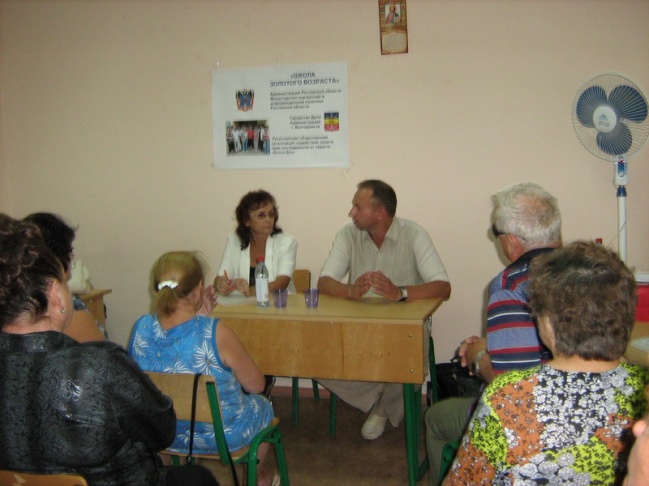 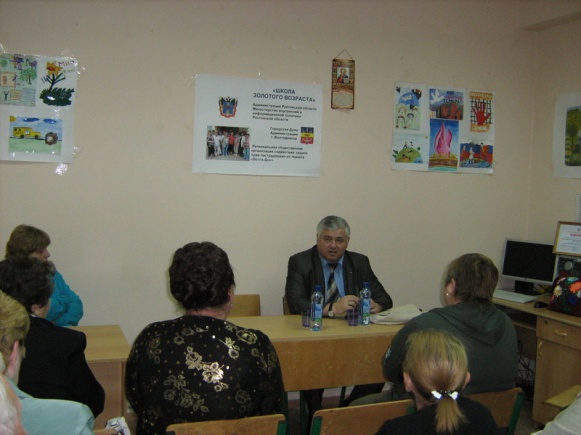                                                                            В сентябре 2011г. накануне «Международного  Дня пожилого человека» председатель городской Думы П. П. Горчанюк встретился с участниками проекта «Школа золотого возраста» РОО СЗППТ «Волга-Дон»В сентябре в помещении приемной депутатов пострадавших от теракта районов прошла встреча главного врача поликлиники №3 г. Волгодонска В. И. Дорохова с участниками программы "Школа золотого возраста"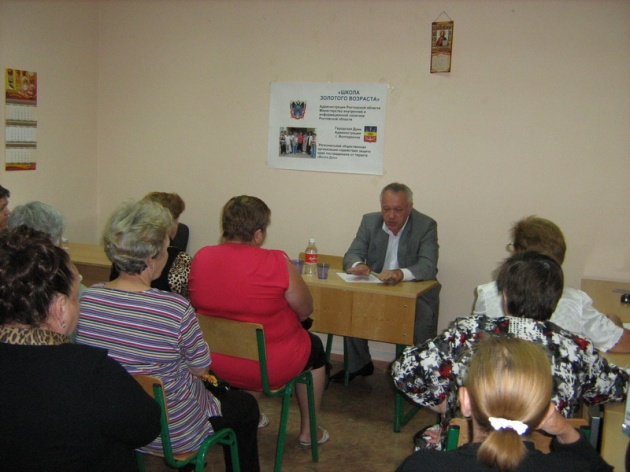 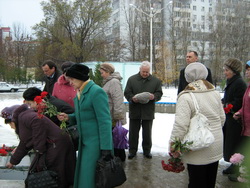 В ноябре 2011г.  участники программы "Школа золотого возраста" встретились с представителем кандидата в депутаты в Государственную Думу РФ от партии «Единая Россия» А. В. Кнышевым, и возложили вместе цветы к памятнику жертва теракта, произошедшего в Волгодонске  16.09.1999г